Venue Hire Request Form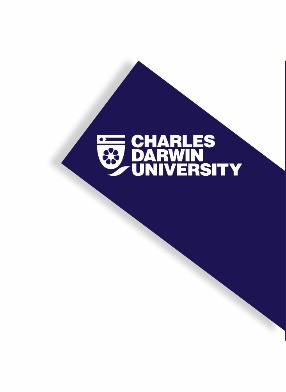 Two business days’ notice is required for Alterations, a new Venue or for Equipment Hire requests.APPLICANT DETAILSFUNCTION DETAILSTelephone (08) 8946 6500     Email: roombookings@cdu.edu.auCharles Darwin University, Ellengowan Drive, Darwin 0909  NT  AustraliaContact NamePhone:  Phone:  Phone:  Phone:  EmailCompany/FacultyPostal AddressCommercial / Not For Profit GroupCommercial / Not For Profit GroupABN:Internal only – Does this involve an external organisation? 
If so, please provide name of organisation/client.Internal only – Does this involve an external organisation? 
If so, please provide name of organisation/client.Internal only – Does this involve an external organisation? 
If so, please provide name of organisation/client.Event NameEvent Type 
(workshop etc.)  Event date/sTotal Times – in one hour blocks on the hour or ½ hr
including set-up & pack-up. Total Times – in one hour blocks on the hour or ½ hr
including set-up & pack-up. Set Up Time(Actual time you/caterer want to access the venue)Event StartEvent StartEvent FinishEvent FinishEvent FinishDeparture Time(actual time all will have departed by)PLEASE NOTE – we DO NOT provide room set-up or RefreshmentsPLEASE NOTE – we DO NOT provide room set-up or Refreshmentse.g. 0830093009301100110011001130FacilitatorMobile numberMobile numberCampus PreferenceNumber of AttendeesNumber of AttendeesNumber of AttendeesVenue PreferenceSome items are not available at all campuses

*If Software installation required please provide the name of the software, license number and version number.Additional cleaning may be required after any event involving food and/or beverages. 
  (Internal clients please provide your cost code.)External clients - Please provide a copy of your Public Liability Certificate of Currency.Your event is not confirmed until a Contract has been exchanged. A Confirmation email will be sent upon acceptance of the Contract and Terms and Conditions. FORWARD COMPLETED FORM TO: roombookings@cdu.edu.au